JEFFREY 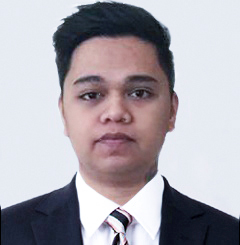 JEFFREY.335865@2freemail.com 	Data Entry / IT Assistant / Sales AssociateCAREER OBJECTIVESA responsible position within a corporation that will utilize my experience, where I can further enhance my skills, work productively, and gain more knowledge for career growth and personal development.WORK EXPERIENCEData Entry Operator, S-CORP Phils. Inc. Subic Bay Gateway Park SBFZOlongapo City, PhilippinesJULY 2009 – JULY 2014Company Overview:S-CORP is a global provider of business process solutions, strategic consulting and data analytics services to a wide variety of industries including healthcare, financial services, legal, government, publishing, manufacturing, retail and other commercial entities – including more than half of the Fortune 100.Job Responsibilities:• Sorting Documents Forms like Healthcare Billings, Injury, Physical Damage, Title and Deeds.• Prepare, compile and sort documents for data entry• Updating person personal information from scanned images to computer system database.• Verify data and correct data where necessary• Check completed work for accuracyRetail Sales Associate, TRIBAL STREETWEAR Harborpoint Mall SBMAOlongapo City, Philippines OCTOBER 2014 – APRIL 2015Company Overview:Offers "streetwear" shirts, hats, and accessories designed by Bobby and Joey Ruiz and Carl Arellano.Job Responsibilities:• Welcomes customers by greeting them, offering them assistance.• Directs customers by escorting them to racks and counters, suggesting items. • Documents sale by creating or updating customer profile records.• Advises customers by providing information on products. • Organize product displays.EDUCATIONAL BACKGROUNDDiploma in Associate in Computer TechnologyLyceum of Subic BayOlongapo City, Philippines	2007-  2009SKILLS AND ABILITIESPersonal Skills:Computer literate with knowledge in application of MS WORD/EXCEL and INTERNET.Knowledgeable in using operating system like Windows XP/VISTA/7/8/10 and Mac OSXSincere, dynamic and hard-working.Has the ability to learn new things.Can work with less supervision.Fast learner and Team player.Technical Skills:Computer Hardware and Software installationUpgrading/Updating Hardware and SoftwareTroubleshooting of Computer and Network IssuesConfiguration/Reprogram of Operating System Fixing Computer Peripherals like Printer/Scanner/Modem/Router/Keyboard/Mouse/etc.Can setup home and office networkKnowledge in Mobile ConfigurationPERSONAL INFORMATIONBirth Date:			October 31, 1987Birth Place:			Olongapo City, PhilippinesAge:				29          Gender:				MaleNationality:			FilipinoCivil Status:			SingleReligion:				CatholicHeight:				5’5Weight:				63 kg Visa:				VisitVisa Expiry:			10 February 2017REFERENCEAvailable upon request.I hereby certify that the above information is true at the best of my knowledge.